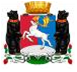 КАМЧАТСКИЙ КРАЙМУНИЦИПАЛЬНОЕ ОБРАЗОВАНИЕГОРОДСКОЙ ОКРУГ «ПОСЕЛОК ПАЛАНА»НОРМАТИВНЫЙ ПРАВОВОЙ АКТ № 17-НПА/08-22Программа приватизации муниципального имущества городского округа «поселок Палана» на 2023 год (Принят решением Совета депутатов городского округа «поселок Палана» от  «27» октября 2022 года № 57-р/08-22)Раздел 1. Задачи и направления программыОсновными задачами Программы приватизации муниципального имущества городского округа «поселок Палана» на 2023 год является снижение расходов бюджета городского округа «поселок Палана» на содержание муниципального имущества казны, не участвующего в хозяйственном обороте, и привлечение собственных доходов в бюджет городского округа «поселок Палана». В Программу приватизации муниципального имущества городского округа «поселок Палана» включены объекты муниципального имущества, не используемые для муниципальных нужд, а также не являющиеся объектами хозяйственного ведения и оперативного управления муниципальных предприятий и учреждений. В перечень имущества, подлежащего приватизации включены объекты недвижимости, в том числе   земельные участки. Решение о приватизации объектов муниципального имущества принято на основании текущего мониторинга состояния муниципального имущества. 	Начальная (стартовая) стоимость приватизируемых объектов определяется на основании данных независимой оценки, в порядке, установленном законодательством Российской Федерации, на основании данных о балансовой стоимости объектов учета Реестра муниципального имущества городского округа «поселок Палана» и данных государственного кадастра в отношении земельных участков, подлежащих продаже.	Плановые поступления в бюджет, в результате реализации программы приватизации на 2023 год в полном объеме составят 4 573 507,00 (четыре миллиона пятьсот семьдесят три тысячи пятьсот семь) рублей 00 копеек.Раздел 2. Перечень объектов муниципального имущества, подлежащего приватизации в 2023 году3. Установить срок реализации Программы по 31.12.2023года.4.  В процессе исполнения настоящей Программы, в нее могут быть внесены изменения. Соответствующий проект изменения в Программу приватизации разрабатывается Комитетом по управлению муниципальным имуществом городского округа «поселок Палана», при наличии положительного заключения Главы городского округа «поселок Палана».5. Настоящий нормативный правовой акт вступает в силу после дня его официального опубликования (обнародования) и распространяется на отношения, возникшие с 01.01.2023года.Глава городского округа «поселок Палана»                                                                      И.О.Щербаков«27» октября 2022 г.№ п/пНаименование объектаАдрес (места нахождения объекта)Площадь (кв.м.),Количество (ед)Планируемая цена (руб) (балансовая стоимость объектов)Срок реализацииОбъекты капитального строительстваОбъекты капитального строительстваОбъекты капитального строительстваОбъекты капитального строительстваОбъекты капитального строительстваОбъекты капитального строительства1.Здание пристройки к радиодомупгт. Палана, ул. Обухова, д. 4310,54 кв.м4 383 247,0031.12.2023Земельные участкиЗемельные участкиЗемельные участкиЗемельные участкиЗемельные участкиЗемельные участки2.Земельный участок № 82:01:000002:687пгт. Палана1500 кв.м.190 260,0031.12.2023ИТОГО:ИТОГО:ИТОГО:ИТОГО:4 573 507,004 573 507,00